Να εξηγήσετε σε συντομία τους λόγους που η επιλογή της μητρικής πλακέττας είναι μια καθοριστικής σημασίας απόφαση όσο αφορά την συνολική απόδοση του Η/Υ. ____________________________________________________________________________________________________________________________________________________________________________________________________________________________________________________________________________________________________________________Να αναφέρετε τέσσερα  βασικά χαρακτηριστικά της μητρικής πλακέτας. 1_________________________________	4____________________________________2_________________________________	3_________________________________	Να αναφέρετε δύο στοιχεία (οδηγίες) στα οποία αναφέρεται στο πρότυπο ATX. (2)1 ___________________________________________________________________________2 ___________________________________________________________________________Ποιά βασική πληροφορία αντλούμε απο το δεδομένο ότι κάποια μητρική πλακέττα διαθέτει το Socket LGA 1151; __________________________________________________________________________________________________________________________________________________________Αρκετές μητρικές πλακέτες διαθέτουν 4 memory slot σε δύο διαφορετικούς χρωματισμούς. Γιατί; _______________________________________________________________________________________________________________________________________________________________________________________________________________________________________Μόλις έχουμε συναρμολογήσει τον καινούριο μας Η/Υ. Παρόλο που είμαστε σύγουροι ότι συνδέσαμε όλα τα καλώδια στη μητρική πλακέτα και στις άλλες συσκευές, όταν πατάμε το κουμπί Power on δεν πέρνει μπρός (νεκρό). Να αναφέρετε και να σχολιάσετε ένα τουλάχιστον σφάλμα που ενδέχεται να έχουμε κάνει κατα την συναρμολόγηση. (Σημ. Να αποκλείσετε την περίπτωση ελαττωματικού εξαρτήματος) ____________________________________________________________________________________________________________________________________________________________________________________________________________________________________________________________________________________________________________________Ποιά είναι η χρήση των Ολοκληρωμένων κυκλωμάτων (ChipSet) στη μητρική πλακέτα___________________________________________________________________________________________________________________________________________________________________________________________________________________________________________________________________________________________________________________________________________________________________________________________Να αναφέρετε δύο προβλήματα λειτουργίας του Η/Υ που πιθανότατα οφείλονται στη μητρική πλακέττα. _____________________________________________________________________________________________________________________________________________________________________________________________________________________________________Δίνεται η πιο κάτω φωτογραφία κάποιας μητρικής πλακέττας. Να απαντήσετε τις ερωτήσεις που ακολουθούν. 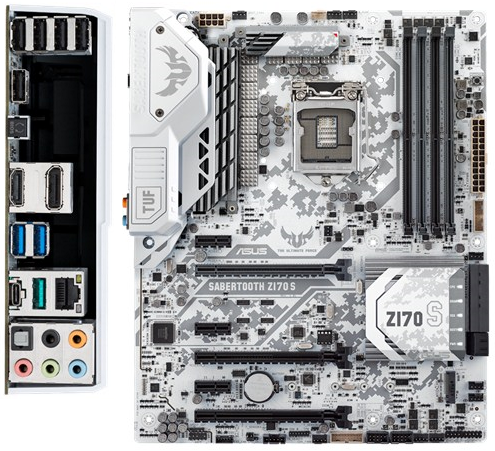 Πόσες κάρτες PCIe x16 διαθέτει;				__________________Πόσες κάρτες PCIe x4 διαθέτει;				__________________Πόσες κάρτες PCIe x1 διαθέτει;				__________________Η βάση του επεξεργαστή είναι τύπου PGA ή LGA;		__________________Πώς ονομάζεται το Chipset που διαθέτει;			__________________Πόσες υποδοχές μνήμης διαθέτει;				__________________Πόσες οπίσθιες θύρες USB3 διαθέτει;				__________________Πόσες οπίσθιες θύρες USB2 διαθέτει;				__________________Διαθέτει ενσωματωμένη κάρτα ήχου;				__________________Διαθέτει θύρα VGA;						__________________Παρακαλώ να συμπληρώσετε το φύλλο εργασίας και να το στείλετε στην ηλεκτρονική διεύθυνση  stathisioanni@gmail.comΦΥΛΛΟ ΕΡΓΑΣΙΑΣ ΣΤΗ  “ΜΗΤΡΙΚΗ ΠΛΑΚΕΤΑ”ΤΜΗΜΑ : ………… ONOMA : ……………………………………………………………  ΗΜΕΡΟΜΗΝΙΑ : ……………………